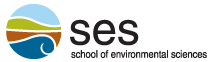 New Course Trial Offering for Winter 2016ENVS*4370  Environmental Organic ChemistryThis course discusses the chemical processes that influence organic compounds in the environment, including both anthropogenic organic compounds, such as pollutants and pesticides, and natural organic matter, such as humic materials and biomolecules. Topics include: the occurrence of organic contamination in the environment, emerging classes of organic contaminants, the relationship between molecular structure and environmental fate, persistent organic pollutants, the transformation of organic molecules in the environment, and the origins and functionality of natural organic matter in terrestrial and aquatic environments.Prerequisites:  ENVS*3220 Terrestrial ChemistryFor more information, contact Prof. James Longstaffe (jlongsta@uoguelph.ca)